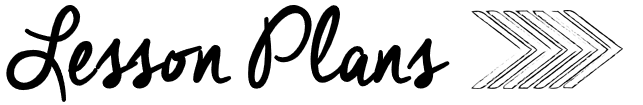 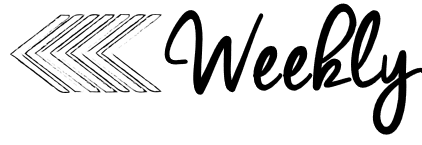 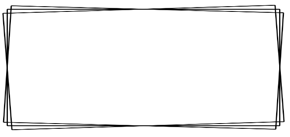 AMMondayTuesdayWednesdayThursdayComputersMusicComputersMusicPoetryTitle:   The SquirrelPoem IntroductionRead poem on SmartBoard Standards:  RF K.1a, RF K.1cTitle:  The SquirrelReview Title and DirectionalityID capital lettersStandards:  RF K.1a, RF K.1cTitle:  The Squirrel
Differentiate between letters and wordsID 2 & 3-letter wordsStandards: RF K.1a, RF K.1cTitle:  The SquirrelIllustrate PoemsStandards: RF K.1a, RF K.1cKinder phonicsWord Work:New sight words – my & likePhonemic Awareness:Generating Rhyming WordsLetter of the Week:Letter L (KinderPhonics)sound, movement, guided handwritingStandards:  RF K.1d, RF.K.2a RF K.3c Word Work:Cheer Words – my & likeAdd to the word wallPhonemic Awareness:Generating Rhyming WordsKinderPhonics:Letter M (KinderPhonics)sound, movement, guided handwritingStandards:  RF K.1d, RF.K.2a RF K.3cWord Work:Cheer Words from Word WallPhonemic Awareness:Generating Rhyming WordsKinderPhonics:Letter N (KinderPhonics)sound, movement, guided handwritingStandards:  RF K.1d,RF.K.2a, RF K.3cWord Work:Spelling City – Sight Word GamePhonemic Awareness:ID, Blend, and Count SyllablesKinderPhonics:Letter O (KinderPhonics)sound, movement, guided handwritingStandards:  RF K.1d, RF.K.2a RF K.3cKinder literacyMain Close Read: Giraffes Can’t DanceSkills Focus:  Read Aloud for Enjoyment (minimal stops)Essential Questions – Turn and ShareIndependent Practice:Capture THIS and THATStandards:  RF.K.2 ,RL.K.1,  RL.K.2, RL.K.3, RL.K.4, RL.K.6, RL.K.7, RL.K.9Main Close Read: Giraffes Can’t DanceSkills Focus:  Reread text for Vocabulary (discuss words)“Living Anchor Chart” – add characters & settingIndependent Practice:Listen & DrawStandards:  RF.K.2 ,RL.K.1,  RL.K.2, RL.K.3, RL.K.4, RL.K.6, RL.K.7, RL.K.9Main Close Read:  Giraffes Can’t DanceSkills Focus:  Reread parts of text to aide in text-dependent questions.  (comp. focus – connections)Independent Practice:CharactersStandards:  RF.K.2 ,RL.K.1,  RL.K.2, RL.K.3, RL.K.4, RL.K.6, RL.K.7, RL.K.9Main Close Read:  Giraffes Can’t DanceSkills Focus:  Review VocabularyDiscuss Connections to the storyIndependent Practice:ConnectionsStandards:  RF.K.2 ,RL.K.1,  RL.K.2, RL.K.3, RL.K.4, RL.K.6, RL.K.7, RL.K.9Guided readingStudents Select CentersMeet with students individually for DIBELSStudents Select CentersMeet with students individually for DIBELSStudents Select CentersMeet with students individually for DIBELSStudents Select CentersMeet with students individually for DIBELSPMMondayTuesdayWednesdayThursdayGuided mathLesson Focus: Lesson 2.1Sort by ColorTable Materials:Book 1Picture Sorting Cards & Mats (Resources #3 & #4)Lesson Activities: Review–writing/showing 1Read pgs. 1-2 of BookSort objects by colorStandards:   K.MD A.1, K.MD.B.3, K.G.A.1Lesson Focus: Lesson 2.2Sort by ShapeTable Materials:Book 1Shape Sorting Mats (Resources #5 &#6)Pattern BlocksLesson Activities: Review–writing/showing 2Read pgs. 3-4 of BookSort pattern blocksStandards:   K.MD A.1, K.MD.B.3, K.G.A.1Lesson Focus: Lesson 2.3Sort by SizeTable Materials:Book 1Size Sorting Cards (Resource #7)Sorting Mat #8Sized BearsLesson Activities: Review–writing/showing 3Read pgs. 5-6 of BookSort Bears/Picture CardsStandards:   K.MD A.1, K.MD.B.3, K.G.A.1Lesson Focus: Lesson 2.4Sort by AttributeTable Materials:Book 1Sorting Mat #9Manipulative Baggies(5 each Green & Orange pattern blocks and cubes)Lesson Activities: Review–writing/showing 4Read pgs. 7-8 of BookSort objects by color/shapeStandards:   K.MD A.1, K.MD.B.3, K.G.A.1SpecialsP EKinder Social SkillsFollowing DirectionsP EReading Buddieswith Mrs. Sharkey’s ClassKinder writingMini–Lesson: Illustration Unit: Lesson 12Shape Car(Anchor Charts)Writing & Conferencing:Draw & color a shape CarStandards:  W.K.3, W.K.1.3Mini–Lesson: Illustration Unit: Lesson 13Shape Bus(Anchor Charts)Writing & Conferencing:Draw & color a shape BusStandards:  W.K.3, W.K.1.3Mini–Lesson: Illustration Unit: Lesson 14Shape Boat(Anchor Charts)Writing & Conferencing:Draw & color a shape BoatStandards:  W.K.3, W.K.1.3Mini–Lesson: Illustration Unit: Lesson 15Person & Setting(Anchor Charts)Writing & Conferencing:Draw & Color your first story with Person & SettingStandards:  W.K.3, W.K.1.3Kindersocial studiesUnit of Study: Unit 1:  RulesLesson 2:   Rules (Necessary)Materials:Bathroom Rules PosterLesson: Review Vocabulary WordsMake a bathroom rules posterWhy do we have these rules for the bathroom?Why are rules importantWkst #2 – Color bathroom rules being followedLibraryUnit: Unit 1:  RulesLesson 3:  Laws & RulesMaterials:Lesson: Brainstorm laws we knowDifferentiate between laws & rulesWhy are laws important?Wkst #3 Art